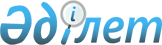 О внесении изменений и дополнения в постановление Правительства Республики Казахстан от 1 ноября 2011 года № 1263 "Об утверждении Правил оказания первичной медико-санитарной помощи и Правил прикрепления граждан к организациям первичной медико-санитарной помощи"
					
			Утративший силу
			
			
		
					Постановление Правительства Республики Казахстан от 31 декабря 2013 года № 1556. Утратило силу постановлением Правительства Республики Казахстан от 7 августа 2015 года № 609      Сноска. Утратило силу постановлением Правительства РК от 07.08.2015 № 609 (вводится в действие по истечении десяти календарных дней после дня его первого официального опубликования).      В соответствии с пунктом 4 статьи 45 Кодекса Республики Казахстан от 18 сентября 2009 года «О здоровье народа и системе здравоохранения» Правительство Республики Казахстан ПОСТАНОВЛЯЕТ:



      1. Внести в постановление Правительства Республики Казахстан от 1 ноября 2011 года № 1263 «Об утверждении Правил оказания первичной медико-санитарной помощи и Правил прикрепления граждан к организациям первичной медико-санитарной помощи» (САПП Республики Казахстан, 2011 год, № 60, ст. 861) следующие изменения и дополнение:



      в Правилах прикрепления граждан к организациям первичной медико-санитарной помощи, утвержденных указанным постановлением:



      пункты 2, 3, 3-1, 4, 5 изложить в следующей редакции:

      «2. Настоящие Правила прикрепления граждан к организациям первичной медико-санитарной помощи (далее – Правила) определяют порядок прикрепления граждан Республики Казахстан и оралманов к организациям первичной медико-санитарной помощи, оказывающим гарантированный объем бесплатной медицинской помощи (далее – организации ПМСП).

      3. Прикрепление граждан Республики Казахстан и оралманов к организациям ПМСП – регистрация обязательств организаций ПМСП по оказанию ПМСП и реализации прав граждан на ее получение в рамках гарантированного объема бесплатной медицинской помощи (далее – ГОБМП).

      3-1. Информация о фактически прикрепленном количестве населения к медицинским организациям, оказывающим ПМСП, о территориальных участках обслуживания, врачах и среднем медицинском персонале участковой службы (службы общей практики) формируется в базе данных регистр прикрепленного населения. 

      Информация о наличии прикрепленного населения в разрезе организаций ПМСП из регистра прикрепленного населения является основанием для размещения ГОБМП организациям ПМСП, соответствующим требованиям Правил выбора поставщика услуг по оказанию гарантированного объема бесплатной медицинской помощи и возмещения его затрат, утверждаемых постановлением Правительства Республики Казахстан. 

      4. Прикрепление граждан и оралманов к организации ПМСП осуществляется по месту постоянного или временного проживания, работы, учебы, с учетом права свободного выбора врача, медицинской организации в пределах одной административно-территориальной единицы, за исключением граждан и оралманов, проживающих на приграничных территориях, которые по праву свободного выбора медицинской организации прикрепляются в близлежащую организацию ПМСП, расположенную на другой административно-территориальной единице.

      5. Гражданин и оралман прикрепляется только к одной организации ПМСП.»;



      пункты 8, 9, 10, 11, 12, 13 изложить в следующей редакции:

      «8. Организации ПМСП осуществляют прикрепление при самостоятельном обращении граждан и оралманов. 

      Допускается прикрепление членов семьи при наличии их письменного согласия одним из членов семьи на основании заявления произвольной формы при предоставлении документов, удостоверяющих личность каждого члена семьи (удостоверение личности, паспорт, свидетельство о рождении, иной документ, выданный в установленном законодательном Республики Казахстан порядке).

      9. Прикрепление лиц, не имеющих возможности по состоянию здоровья самостоятельно явиться в организации ПМСП, проводится в организациях ПМСП по их письменному обращению или в электронном формате через веб-портал "электронного правительства" при наличии документов, указанных в пункте 7 настоящих Правил. 

      Прикрепление лиц, не достигших восемнадцати лет, осуществляется на основании заявления произвольной формы его законных представителей при наличии документа, удостоверяющего личность прикрепляемого лица и его законного представителя.

      10. Прикрепление граждан и оралманов к организациям ПМСП осуществляется в соответствии с нормативами численности прикрепленного населения. 

      Информация о нормативах численности прикрепленного населения доводится до сведения граждан и оралманов местными органами государственного управления здравоохранения через средства массовой информации и размещается в доступных для ознакомления местах в организациях ПМСП.

      11. Изменение прикрепления граждан и оралманов к организациям ПМСП осуществляется:

      1) при изменении места постоянного или временного проживания, работы или учебы за пределы одной административно-территориальной единицы;

      2) в случаях реорганизации или ликвидации организации ПМСП; 

      3) не чаще одного раза в год при свободном выборе гражданином и оралманами врача и медицинской организации; 

      4) в период кампании по прикреплению населения к организации ПМСП.

      12. При прикреплении граждан и оралманов к организации ПМСП при непосредственном их обращении, открепление от ранее прикрепленной организации ПМСП осуществляется автоматически через регистр прикрепленного населения. 

      При прикреплении к организации ПМСП в электронном формате через веб-портал «электронного правительства» открепление от ранее прикрепленной организации ПМСП осуществляется автоматически. 

      13. При выборе гражданином и оралманам свободного прикрепления к организации ПМСП, возможность их обслуживания на дому специалистами данной организации оговаривается заранее и указывается в справке (талоне) прикрепления.»;



      дополнить пунктом 15 следующего содержания:

      «15. Прикрепление граждан и оралманов к физическим лицам, занимающимся частной медицинской практикой, оказывающим ПМСП в рамках ГОБМП, осуществляется также как и к организациям ПМСП, в соответствии с настоящими Правилами.».



      2. Настоящее постановление вводится в действие по истечении десяти календарных дней после дня его первого официального опубликования.      Премьер-Министр

      Республики Казахстан                       С. Ахметов
					© 2012. РГП на ПХВ «Институт законодательства и правовой информации Республики Казахстан» Министерства юстиции Республики Казахстан
				